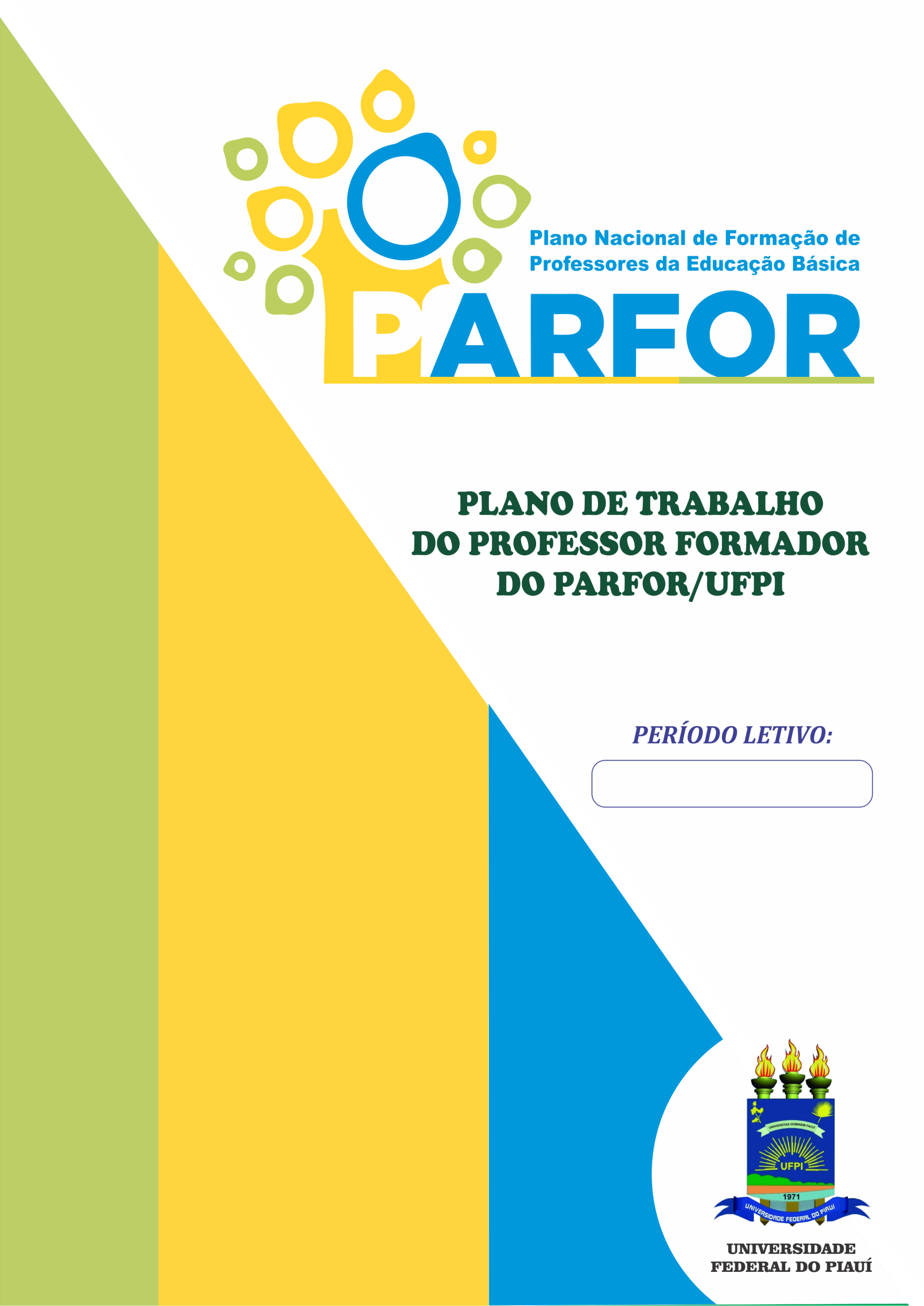 PROJETO DE <PESQUISA ou EXTENSÃO><TÍTULO_DO_PROJETO><CIDADE>, Piauí - <MÊS> / <ANO>.Assinatura do(a) professor(a) pesquisador(a):  ____________________________________________________________________________________________, __________/__________/________(Local e data)Coordenador (a) de Curso:___________________________________________________________________________________________, __________/__________/________(Local e data)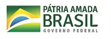 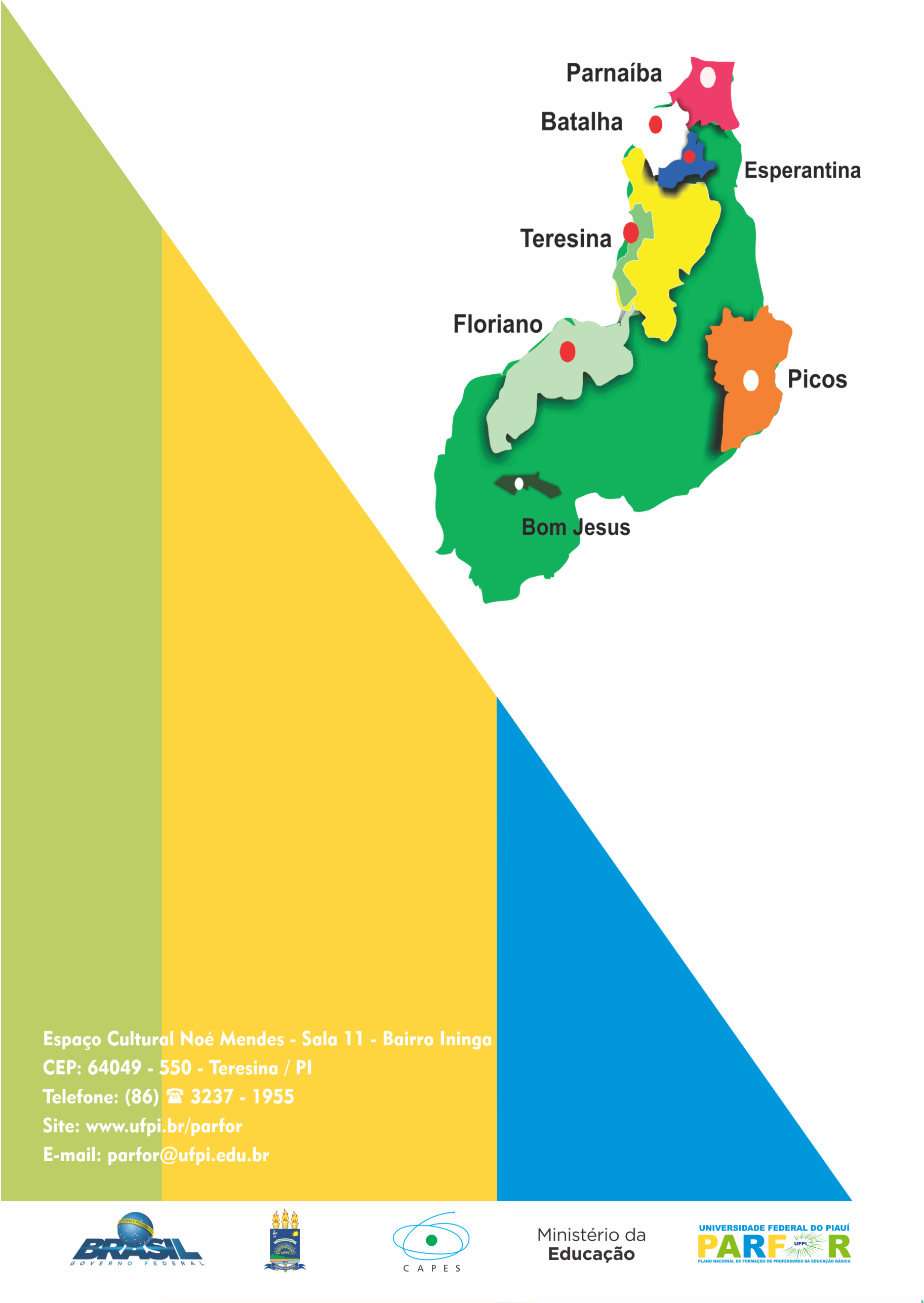 1. TÍTULO:1. TÍTULO:2 Professor:2 Professor:3. CURSO:COORDENADOR(A):Bloco: Tipo de Curso: (.. .) 1ª Licenciatura      (    ) 2ª Licenciatura         (    ) Formação PedagógicaBloco: Tipo de Curso: (.. .) 1ª Licenciatura      (    ) 2ª Licenciatura         (    ) Formação Pedagógica3. TIPOLOGIA DA ATIVIDADE:              (    ) PESQUISA                                           (    ) EXTENSÃO3. TIPOLOGIA DA ATIVIDADE:              (    ) PESQUISA                                           (    ) EXTENSÃO4. MODALIDADE(S)4. MODALIDADE(S)5. ÁREA(S) DE CONHECIMENTO ENVOLVIDA(S)5. ÁREA(S) DE CONHECIMENTO ENVOLVIDA(S)(   ) Ciências Exatas e da Terra                             (   ) Ciências Sociais Aplicadas(   ) Ciências Biológicas                                          (   ) Engenharias(   ) Ciências da Saúde                                           (   ) Lingüística, Letras e Artes(   ) Ciências Agrárias                                            (   ) Ciências Humanas(   ) Ciências Exatas e da Terra                             (   ) Ciências Sociais Aplicadas(   ) Ciências Biológicas                                          (   ) Engenharias(   ) Ciências da Saúde                                           (   ) Lingüística, Letras e Artes(   ) Ciências Agrárias                                            (   ) Ciências Humanas6. ÁREA(S) TEMÁTICA(S)6. ÁREA(S) TEMÁTICA(S)(   ) Comunicação	(   ) Cultura(   ) Direitos Humanos(   ) Educação(   ) Meio Ambiente(   ) Saúde(   ) Tecnologia(   ) Trabalho(   ) Ciências Agrárias e Veterinárias(   ) Comunicação	(   ) Cultura(   ) Direitos Humanos(   ) Educação(   ) Meio Ambiente(   ) Saúde(   ) Tecnologia(   ) Trabalho(   ) Ciências Agrárias e Veterinárias7. CARACTERIZAÇÃO DA PROPOSTA:7. CARACTERIZAÇÃO DA PROPOSTA:Público alvo: Nº de pessoas beneficiadas:                                           Período de realização:  Local de realização: Público alvo: Nº de pessoas beneficiadas:                                           Período de realização:  Local de realização: 8. JUSTIFICATIVA:8. JUSTIFICATIVA:<Apresentar informações sobre a realidade social que indicam a necessidade de intervenção e a importância da realização do projeto><Apresentar informações sobre a realidade social que indicam a necessidade de intervenção e a importância da realização do projeto>9. OBJETIVOS9. OBJETIVOSGeral:Específicos:Geral:Específicos:10. METODOLOGIA10. METODOLOGIA<Definição dos métodos utilizados e procedimentos adotados no período descrito><Definição dos métodos utilizados e procedimentos adotados no período descrito>11. RECURSOS NECESSÁRIOS (MATERIAIS, EQUIPAMENTOS E ESPAÇO FÍSICO)11. RECURSOS NECESSÁRIOS (MATERIAIS, EQUIPAMENTOS E ESPAÇO FÍSICO)12. RESULTADOS ESPERADOS12. RESULTADOS ESPERADOS<Descrever os resultados e/ou produtos esperados>.<Descrever os resultados e/ou produtos esperados>.13.   CRONOGRAMA DE EXECUÇÃO13.   CRONOGRAMA DE EXECUÇÃO14. REFERÊNCIAS 14. REFERÊNCIAS PARECER DA COORDENAÇÃO DO PARFOR(    ) APROVADO                     (   ) APROVADO COM MODIFICAÇÕES       (   ) NÃO APROVADOJUSTIFICATIVA: